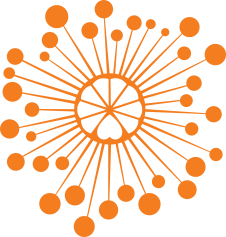 ИНФОРМАЦИОННЫЙ ЦЕНТР АТОМНОЙ ЭНЕРГИИ214000, г. Смоленск, ул. Пржевальского, 4; тел. (4812) 68-30-85www.smolensk.myatom.ru  e-mail: smolensk@myatom.ruИЦАЭ и Курчатов: выбери физмат28 января в ИЦАЭ в очередной раз собрались выпускники школ смоленского региона, которые связывают будущую профессиональную деятельность с физикой, математикой и информационными технологиями.Совместно с физико-математическим факультетом Смоленского государственного университета ИЦАЭ провел для них профориентационную акцию «Выбери физмат!»От декана физико-математического факультета Ивана Болотина будущие студенты узнали о направлениях подготовки, стали участниками виртуальной экскурсии по лабораториям и образовательным центрам факультета, а также открыли для себя дополнительные уникальные возможности для профессионального развития, которые предлагают физмат и ИЦАЭ. По окончании встречи гости ИЦАЭ вспомнили день рождения основоположника атомного проекта Игоря Курчатова, ответив на вопросы специально подготовленной викторины. Подарком для всех стал макет изображения ученого, которого нужно было собрать своими руками. 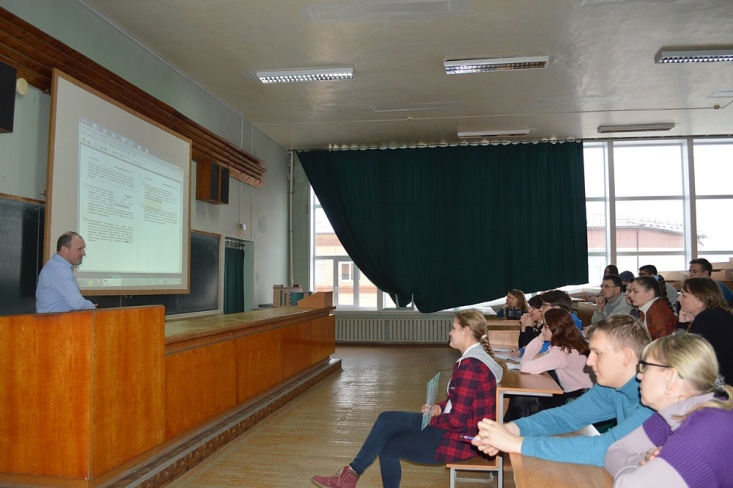 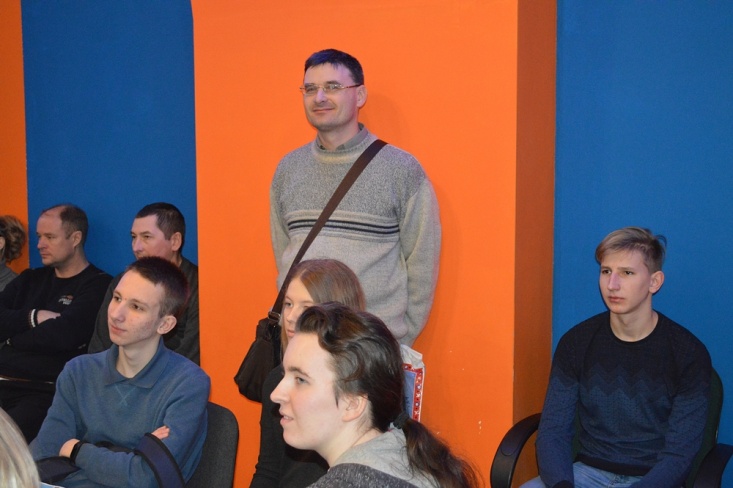 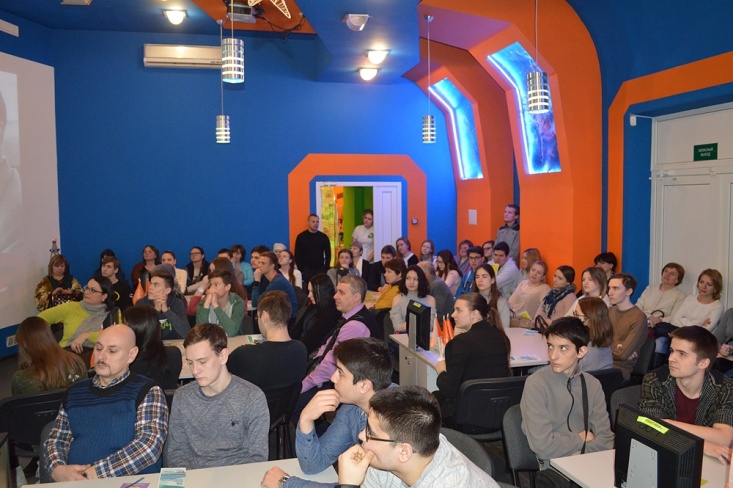 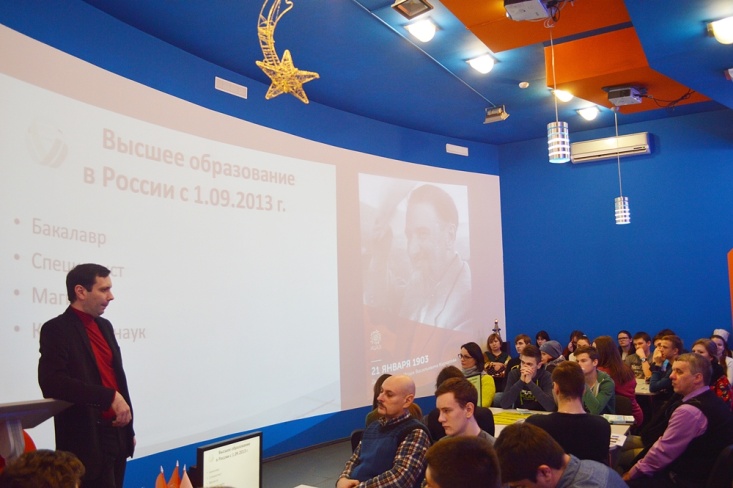 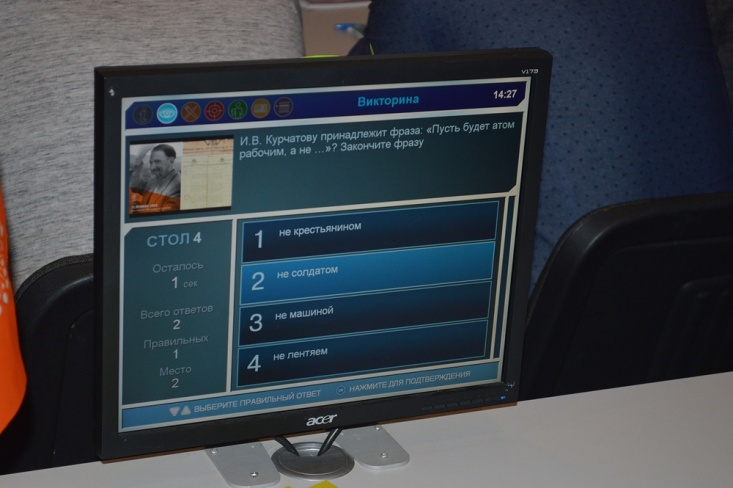 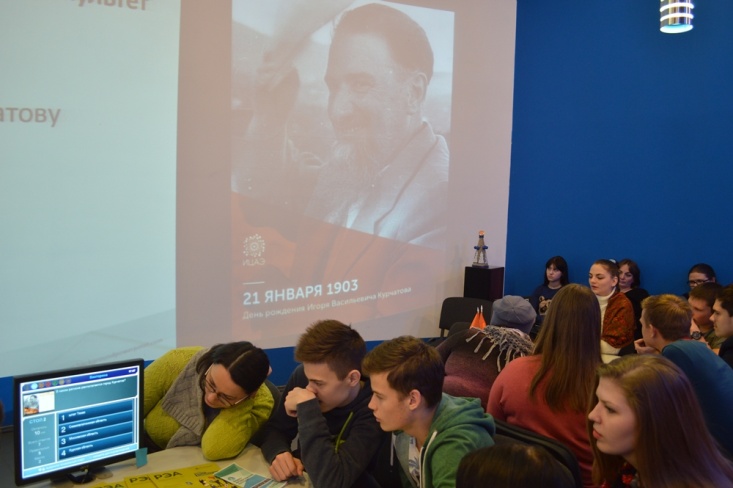 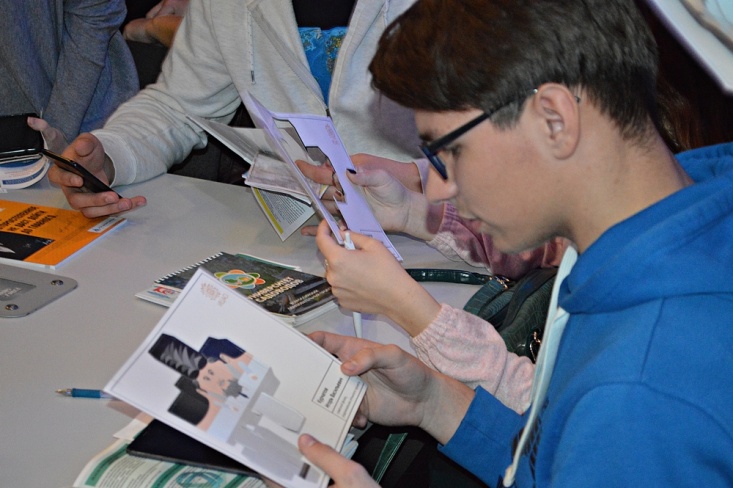 